How Do They Compare? 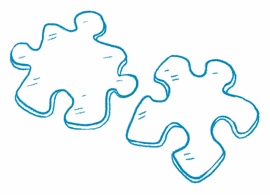 Compare Information  Find two news articles about 
similar topics. Read each article and answer the questions.Article 1 TitleArticle 2 TitleWhat is the main idea?What is the main idea?What are the key details?What are the key details?What is the same about both articles?What is the same about both articles?